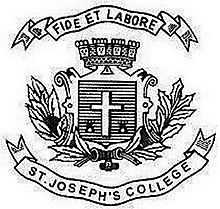 ST. JOSEPH’S COLLEGE (AUTONOMOUS), BANGALORE-27BVOC FILMMAKING/ ANIMATION - II SEMESTERSEMESTER EXAMINATION: APRIL 2019VO 2218 Communication Skills II Time: 2 ½ Hrs							     Maximum Marks:70 This question paper has ONE printed page and THREE partsAnswer any FOUR in not more than 100 words each. 		(4x5 = 20)Bio-diversityEarth Day Dr.HarshavardanWestern Ghats Ettinahole ProjectEstuaries Answer any TWO questions in about 200 words each.	           (2x 10= 20)Write an environmental report for a leading newspaper in India on the issue of Road widening in the city of Bengaluru. Briefly expalin the principles of Rio Summit 1992.Explore the ecological profile of India. Answer any TWO of the following questions in about 400 words: 	(2 x 15 = 30)What are the salient features of Environment Protection Act?Design and plan for an environment related media campaign on any relevant issue in India. Explain your strategies. Enumerate on what is the role of media in environment protection?***********									VO_2218_A_19